REPTE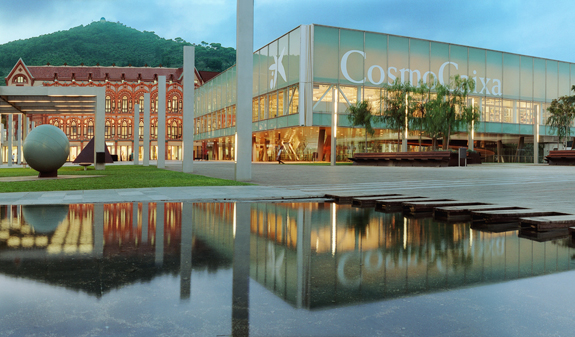 El vostre repte d’avui és PLANIFICAR UNA EXCURSIÓ!Al CosmoCaixa fan unes  exposicions  molt interessants i l’escola ha pensat que és una bona idea que hi vagin els alumnes de 6è.La vostra tasca consisteix en decidir si és millor anar-hi a peu, en autobús, en metro o ferrocarrils. Però per decidir amb criteri, primer caldrà recollir informació!Fent servir Google maps busca les següents dades:Pas a pas es fa camíHaureu de definir el trajecte des de l’escola fins al Cosmocaixa  de Barcelona. Per fer-ho utilitzarem el Google Maps.Obriu el navegador d’Internet (Chrome, Mozilla o Explorer)Aneu al Google Maps. Podeu buscar-lo al buscador o escriure directament l’adreça (www.google.es/maps).Escriviu el vostre destí (CosmoCaixa Barcelona) al quadre de diàleg (no oblidis que sortim de l’escola)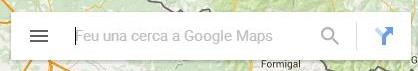 Cliqueu el botó d’indicacions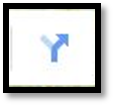 Ompliu el quadre de diàleg amb el punt de partida i assegureu-vos que està marcada la opció que busqueu, (transport públic o a peu):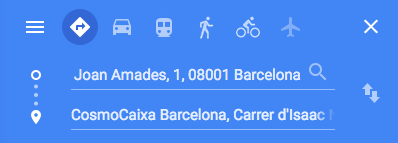 Seleccioneu la millor opció de ruta.Enganxa aquí una captura de pantalla de la teva ruta:Amb la informació del trajecte calculeu el temps que trigarem per anar i tornar.Un cop hàgiu obtingut les indicacions, feu clic a Sortida ara.Per canviar la data i l'hora de la ruta, seleccioneu l'opció Surt a les o Arriba a les.Mireu al Google Maps quina és la distancia que ens separa del museu i expresseu-la  en metres  i en hectòmetres:El preus del transport públic són els següents: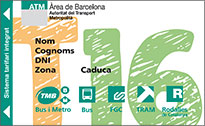                                      T 16:  Gratuïta pels menors de 16 anys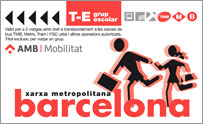  T- Escolar:  2 billets = 1 EURO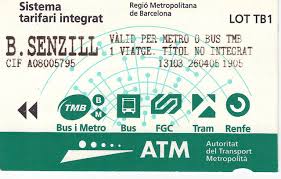                                      B. semzill:  1 billet = 2 EUROSA la classe de 6è A hi ha 24 alumnes i la de 6è B n’hi ha 21. Tenint en compte que hi anireu els nens i nenes de 6è més quatre mestres:Quin serà el cost per anar i tornar si tothom fa servir la T-escolar?   Calculeu:Quin serà el cost total  si 2/5 parts dels alumnes viatgen amb la T-16 i la resta del grup fa servir la T-escolar?Després de tota la recerca i els càlculs ja sabem com arribar al CosmoCaixa i quants diners ens faran falta. L’entrada al museu és gratuïta pels menors de 14 anys, així que genial! Ara hem de decidir quina sala visitarem, el museu és molt gran i no ens donarà temps a visitar-ho tot. Fes un cop d’ull a  la web i explica quina sala vols visitar i perquè:L’edifici del CosmoCaixa és enorme, però quantes plantes té? On està el lavabo?...Torna a la web i busca bé a veure si ets capaç d’ajudar a la Mireia a i a la Mar a resoldre uns dubtes.A quina planta es troba l’entrada/accés?Si estem al Bosc Inundat i un alumne vol anar al lavabo urgentment. Podrà anar-hi en aquella mateixa planta o haurà de pujar a la planta  superior?A les 12 hem d’anar al planetari per gaudir d’una projecció sobre l’univers en 2D. Si agafem les escales mecàniques i baixem al pis -2, trobarem el planetari?Podem sortir del museu pel Jardí de la Mediterrània?Feina feta! Enhorabona!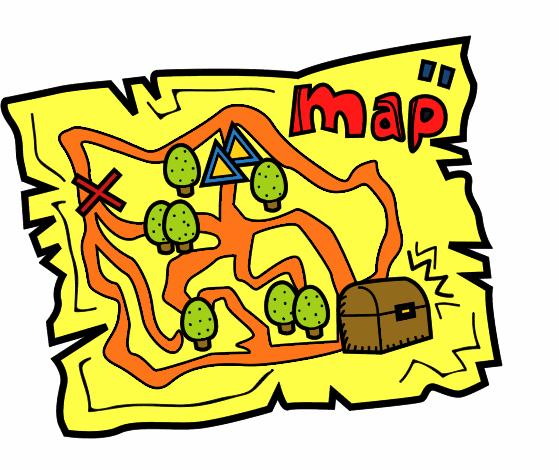 TrajecteTempsAnadaAnadaTornadaTornadaTOTALTOTALmetresHectòmetresPreu totalPreu per personaPreu totalPreu total Preu per alumnePreu per mestre